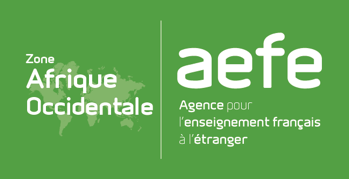 PROGRAMME PERSONNALISÉ DE RÉUSSITE ÉDUCATIVEAnnée scolaire : 20… / 20…I - Analyse des compétences de l’élèves :II - Modalités pratiques de mise en œuvre : III - Suivi du PPRE :  Signatures valant engagement réciproqueECOLE : Cycle ou classe : Élève :Enseignant(e) responsable : Enseignant(e) responsable : Date de naissance : 1/- Le point de vue de l’écoleOrigine des observations (résultats aux évaluations diagnostiques, observation du comportement en classe, signalement par un médecin, un thérapeute…) : Les réussites de l’élève  Ses difficultés spécifiques repérées  Objectifs prioritairement visés2/- Le point de vue de l’élève et de sa famille2/- Le point de vue de l’élève et de sa familleCe que je réussis bien :Ce que nous allons faire à la maison pour aider notre enfant :Ce qui est difficile pour moi :Ce que nous allons faire à la maison pour aider notre enfant :Ce que je vais essayer d’améliorer :Ce que nous allons faire à la maison pour aider notre enfant :Période(s) concernée(s) : Période(s) concernée(s) : 1/- Situations d’apprentissage proposées et supports utilisés2/- Observations et régulation de l’actionÉchéancier : dates des équipes éducatives ou des interventionsÉchéancier : dates des équipes éducatives ou des interventionsCalendrierPersonnes concernéesBilan au terme de la période définieBilan au terme de la période définieBilan au terme de la période définie  PPRE efficace  Poursuite des objectifs  Réorientation des objectifs  PPRE non efficace  Arrêt du dispositif  Autre(s) dispositif(s) proposé(s)Commentaires éventuels :Commentaires éventuels :Commentaires éventuels :L’enseignantLa directionLes responsables légauxL’élève